 RACHEAL BIRUNGI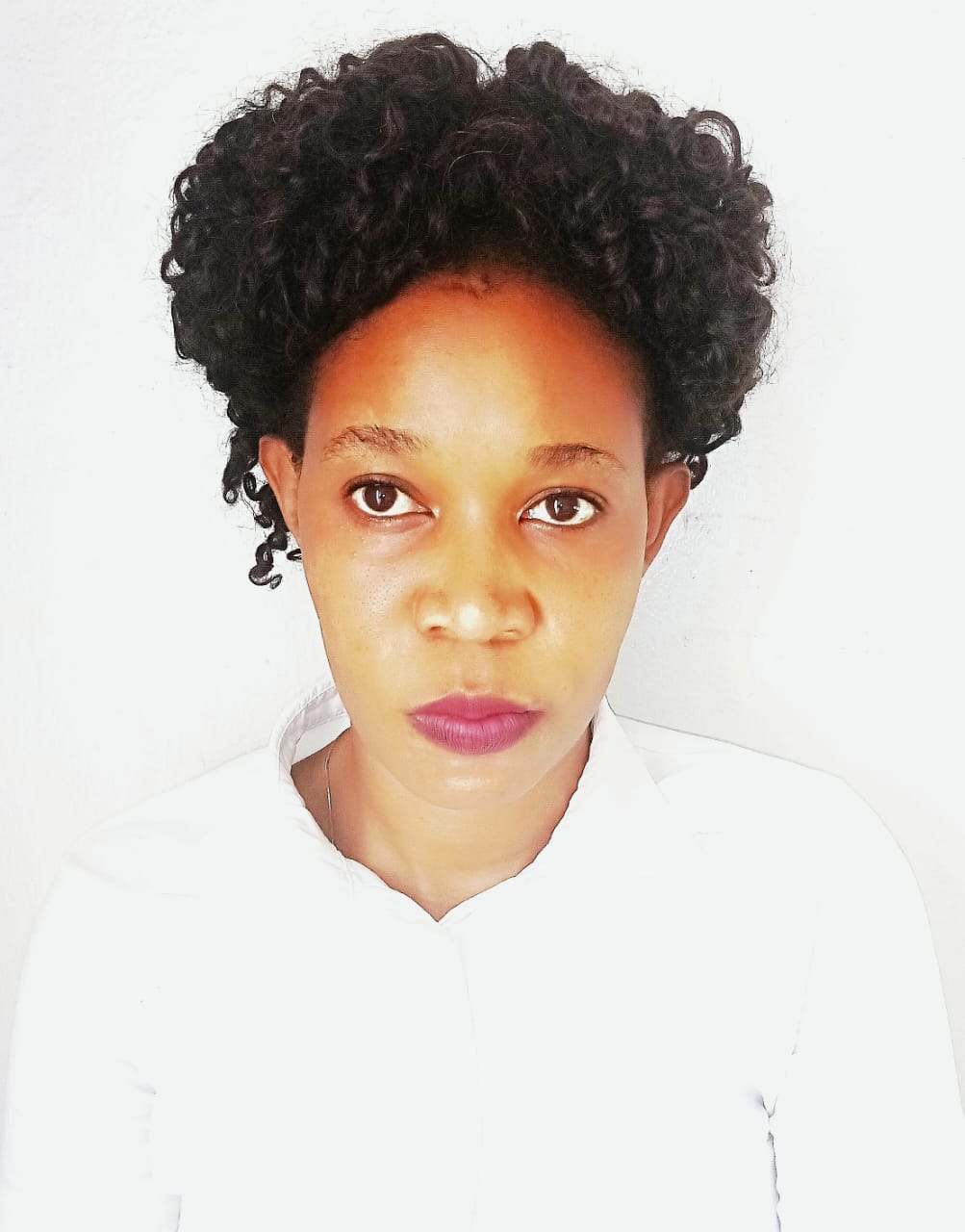 DUBAI, UAE. Discovery Gardens. 0582601027. rachealb588@gmail.comVisa Status – VISIT VISABARISTAA professional, dedicated and organized BARISTA with enough experience driving customer service, preparing and delivering beverages within a first paced food service environment Key skillsPROFESSIONAL EXPERIENCELANDMARK (Max’s All about Chicken Restaurant)Waitress/Barista (June 2021 up to July 2023)Tasks;-Welcomed our guests at all times with exceptional customer carePrepared and served hot and cold drinks such as coffee, tea, and artisan and specialty beverages.Cleaned and sanitized work areas, utensils and equipment.Cleaned service and seating areas for a conducive and welcoming placeDescribed menu items and suggested products to customers.Serviced customers and punched ordersPrepared and served Hot and cold beverages like, Espresso, Latte, Cappuccino, Macchiato, Flat white, Americano among othersCOFFE AT LAST Kampala Uganda BARISTA (2018-2020)Took orders, served Hot & Cold Beverages, set and cleared tables, and dealt with the exchange regulationsPrepared different kinds of juicesEnsured all tables received their drinks and food as requestedMaintained the cleanliness of all equipment used during shiftsMaintained cleanliness  and stores to Health, Safety and Hygiene standards at all timesShowed complete awareness of all the drink and food menus and readiness to explain and recommend food and drink contentsComplied with Company Health and Safety, and Fire Regulations and proceduresMaximized revenue and increase average spend per person through upselling, high customer service standards, effective training and motivational techniques.Demonstrated a perfect knowledge of all beverages served, how beverages are prepared (to recipe) and presented to junior colleagues Mate or exceeded the monthly drink profit margin targetEDUCATION & CREDENTIALSMAKERERE UNIVERSITY, Kampala Uganda.Bachelor’s Degree (Hotels & Institutional Catering)Summarized experiencesLANDMARK (All About Chicken Restaurant June 2021 up to July 2023)Coffee at Last  (2018-2020)Notice	:	 Readily available and I can join immediatelyREFEREESAvailable upon requestKnowledge about coffee roasting process and growing methodsLatte, Cappuccino, Macchiato, Americano, Flat white, Espresso, mojitos, Oreos, Pistachios, milkshakes, skills Juice makingGreat HospitalityQuick learnerVerbal and written communication in EnglishEspresso pulling, coffee brewing and Latte artMulti-tasking and effective time managementFood and Drink prep handlingOperating POS systems and Cash handling